«12» 12. 2018 г.		                                               № 517Об утверждении Положения о Почетной грамоте Главы поселкаБерезовка        В целях поощрения за особые достижения в производственной, социально-экономической, культурной, научной, общественной, благотворительной деятельности, руководствуясь Уставом поселка Березовка:ПОСТАНОВЛЯЮ:Утвердить Положение о почетной грамоте Главы поселка Березовка согласно Приложению.Настоящее Постановление вступает в силу после официального опубликования в общественно-политической газете «Пригород».Контроль за исполнением настоящего Постановление оставляю за собой.Глава   поселка                                                                                С.А. Суслов                                                                   Приложение к Постановлению администрации поселка Березовка                                                                   от 12.12.2018г   № 517Положение о Почетной грамоте Главы поселка Березовка1. Почетная грамота Главы поселка Березовка (далее - Почетная грамота) является одной из форм поощрения граждан Российской Федерации, проживающих на территории муниципального образования поселок Березовка, трудовых коллективов, предприятий и организаций всех форм собственности, расположенных на территории муниципального образования поселок Березовка, работников администрации муниципального образования поселок Березовка и подведомственных ей учреждений, за многолетний добросовестный труд, профессиональное мастерство, существенный вклад в социально-экономическое развитие муниципального образования поселок Березовка, осуществление мер по обеспечению законности, прав и свобод граждан, укрепление межнационального мира и согласия, активное участие в проведении особо значимых мероприятий и иную деятельность, способствующую развитию поселения, а также за безупречную и эффективную муниципальную службу.  2. Ходатайство о награждении Почетной грамотой могут подавать заместители главы администрации и руководители отраслевых (функциональных) и территориальных органов администрации поселка Березовка, трудовые коллективы или руководители организаций независимо от форм собственности. 3. При внесении предложений о награждении Почетной грамотой в администрацию поселка Березовка представляются следующие документы:- ходатайство о награждении Почетной грамотой, адресованное Главе поселка Березовка (далее - ходатайство);- характеристика представляемого к награждению Почетной грамотой.При награждении организаций и трудовых коллективов в ходатайстве указываются сведения о социально-экономических, научных и иных достижениях. При награждении организаций и трудовых коллективов в связи с юбилейной датой к ходатайству прилагается архивная справка о дате образования организации.В случае представления к награждению граждан за активное участие в проведении особо значимых мероприятий представляется ходатайство и список лиц, активно участвовавших в проведении мероприятий.4. Награждение Почетной грамотой осуществляется на основании распоряжения Главы администрации поселка Березовка, которое готовит ответственное лицо администрации поселка Березовка, на основании поступивших  материалов. 5. Вручение Почетной грамоты производится Главой поселка Березовка, либо по его поручению заместителями Главы поселка в торжественной обстановке.7. Почетной грамотой награждаются, как правило, после объявления Благодарности Главы поселка Березовка.8. Повторное награждение Почетной грамотой за новые заслуги возможно не ранее чем через два года после предыдущего награждения. В исключительных случаях за высокие показатели в работе повторное награждение возможно ранее указанного срока.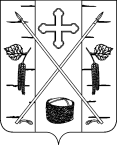 АДМИНИСТРАЦИЯ ПОСЕЛКА БЕРЕЗОВКАБЕРЕЗОВСКОГО РАЙОНА КРАСНОЯРСКОГО КРАЯПОСТАНОВЛЕНИЕп. Березовка